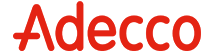 Aut. Min. PROT. N. 1100-SG DEL 26.11.2004 Filiale di ROVIGOVia Pascoli,1 – 45100 ROVIGO (RO)Tel. 0425.33762 - Fax. 0425.412275  e mail: rovigo.pascoli@adecco.itLe nostre ricerche:Operaio su mezzi – Ruspa / Pala MeccanicaPer importante azienda del territorio siamo alla ricerca di un operaio su mezzi di movimento merci da inserire nel magazzino situato nelle vicinanze di Ceneselli (RO),
la Risorsa sarà impegnata in:
- attività di carico e scarico di camion / container usando la pala meccanica o piccola gru/ruspa da carico
- attività logistiche all'interno del magazzino
- ricevimento merci e documenti trasporto annessi.
Si offre:
- contratto iniziale in somministrazione
- Orario di lavoro: tempo pieno, su turni, dal lunedì alla domenica
- stipendio con 14 mensilità, CCNL commercio
- Zona di lavoro: Ceneselli (RO), con possibilità di supporto anche su un altro cantiere nella zona di Poggio Rusco
Viene richiesta discreta capacità nell'uso della pala meccanica o uso mezzi di movimentazione, o volontà all'apprendimento;
possibilità di stabilità all'interno dell'Azienda
Data inizio prevista: 01/11/2022
Categoria Professionale: Installazione / Impiantistica / Cantieristica
Settore: COMMERCIO ALL'INGROSS
Città: Ceneselli (Rovigo)
Competenze richieste:Magazzino - Carico/scarico merciMagazzino - Preparazione spedizioniMagazzino - Controllo merci (entrate/uscite)Magazzino - Gestione flussi magazzinoMagazzino - Verifica giacenze di magazzinoMagazzino - Procedure evasione ordiniMagazzino - Procedure di organizzazione logisticaTrasporti - Conduzione escavatori, dumper, pale
Disponibilità oraria:Totale disponibilitàPart Time mattinoPart Time pomeriggioRivolgersi a: Adecco Italia SpA – filiale di Rovigo- Via Pascoli,1 – 45100 ROVIGO (RO)Tel. 0425.33762 - Fax. 0425.412275 e-mail: rovigo.pascoli@adecco.itMeccanico su mezzi Sei un meccanico? Hai passione per i mezzi in generale e sei abile nel ripararli al meglio?
Adecco filiale di Rovigo ricerca per conto di Officina meccanica autorizzata situata nelle vicinanze di Badia Polesine la figura di meccanico su mezzi agricoli e movimento terra.
Requisiti richiesti:
- maturata esperienza presso un' officina meccanica
- ottima manualità con strumenti da banco
- conoscenza del mondo meccanico e dei motori
- capacità di lavoro in squadra
Lavoro full time dal lunedì al venerdì;
Contratto iniziale in somministrazione con possibilità di successiva assunzione diretta
Data inizio prevista: 01/11/2022
Categoria Professionale: Manutenzione / Riparazione
Settore: COMMERCIO ALL'INGROSSO
Città: Badia Polesine (Rovigo)
Competenze richieste:Meccanica - Automobili e relative competenzeMeccanica - Montaggio MeccanicoMeccanica - Meccanica di camionMeccanica - Meccanica di macchine agricole
Patenti: B
Disponibilità oraria: Full TimeRivolgersi a: Adecco Italia SpA – filiale di Rovigo- Via Pascoli,1 – 45100 ROVIGO (RO)Tel. 0425.33762 - Fax. 0425.412275 e-mail: rovigo.pascoli@adecco.itImpiegato/a centro fiscale – Campagna Fiscale Vuoi specializzarti e lavorare come operatore fiscale?
Candidati a questo annuncio: selezioniamo impiegati per la prossima campagna fiscale!
Si offre iniziale corso di formazione interno gratuito da novembre ad aprile,
finalizzato al seguente lavoro per la stagione che parte da fine aprile 2023;
Corso che si svolge in parte online e in parte in presenza; corso alternato tra giornate a tempo pieno e giornate part time.
E' preferibile essere in possesso di titolo di studio a carattere amministrativo-contabile.
Luogo di lavoro: Rovigo e provincia, orario di lavoro: full time e/o part time
Si richiede disponibilità immediata.
Data inizio prevista: inizio novembre 2022 / fine marzo 2022
Data inizio prevista: 24/10/2022
Categoria Professionale: Finanza / Contabilità
Settore: CONSULENZA
Città: Rovigo (Rovigo)
Competenze richieste:Fisco ed imposte - Dichiarazione 730Fisco ed imposte - Dichiarazione 740Fisco ed imposte - Dichiarazione IVAFisco ed imposte - Liquidazione IVAFisco ed imposte - Dichiarazione IrapFisco ed imposte - Modello UnicoPart Time pomeriggioRivolgersi a: Adecco Italia SpA – filiale di Rovigo- Via Pascoli,1 – 45100 ROVIGO (RO)Tel. 0425.33762 - Fax. 0425.412275 e-mail: rovigo.pascoli@adecco.itOperaio addetto alla produzione su macchinari – Porto Viro (RO)Hai conoscenze meccaniche e/o hai lavorato come operatore addetto a macchine a controllo numerico/CNC? Vuoi specializzarti in questo settore e apprendere la programmazione CNC?
Candidati a questo annuncio!
Il tuo curriculum sarà valutato per una rinomata Azienda che si trova nelle vicinanze di Porto Viro (RO).
L'orario di lavoro non prevede turni. L'opportunità è finalizzata ad un inserimento stabile.
Data inizio prevista: 01/11/2022
Categoria Professionale: Operai Specializzati
Settore: INDUSTRIA MANIFATTURIERA
Città: Porto Viro (Rovigo)
Competenze richieste:Progettazione / Disegno tecnico - Microsoft OfficeMeccanica - Conoscenza macchine CNC, livello Buono
Disponibilità oraria: Full TimeRivolgersi a: Adecco Italia SpA – filiale di Rovigo- Via Pascoli,1 – 45100 ROVIGO (RO)Tel. 0425.33762 - Fax. 0425.412275 e-mail: rovigo.pascoli@adecco.itOperaio Falegname (Rovigo)Per Azienda cliente sita nella zona di Rovigo (RO), selezioniamo la figura di addetto/a al montaggio mobili.Si richiedono esperienza in falegnameria/lavorazione del legno, orientamento alla qualità e capacità di lavorare in team. Ricerca finalizzata all'assunzione.Orario di Lavoro: giornaliero senza turniCategoria Professionale: Professioni ArtigianeSettore: INDUSTRIA MANIFATTURIERACittà: Rovigo (Rovigo)Competenze richieste:Produzione - Attività generiche di produzioneProduzione - Preparazione materialiProduzione - Preparazione pannelliProduzione - Trapano, avvitatoreProduzione - Montaggio manualeProduzione - Montaggio mobiliPatenti: BDisponibilità oraria: Full TimeRivolgersi a: Adecco Italia SpA – filiale di Rovigo- Via Pascoli,1 – 45100 ROVIGO (RO)Tel. 0425.33762 - Fax. 0425.412275 e-mail: rovigo.pascoli@adecco.itBack office commerciale esteroPer azienda metalmeccanica a Costa di Rovigo siamo alla ricerca di un/una: Back office commerciale estero
La figura si occuperà di assicurare un costante presidio dell'area di competenza con il supporto dell'agente delle aree assegnate, gestire l'intero ciclo dall'offerta fino all'inserimento ordine, interagendo con gli uffici dedicati per definire tempi e fattibilità, gestire la relazione con il cliente ed agente nella gestione dell'intera commessa, monitorando lo stato di avanzamento.
Requisiti:
• Diploma in ragioneria o similare
• Ottima conoscenza della lingua francese ed inglese
• Pregressa esperienza in ambito commerciale di almeno 2 anni

Si offre contratto di inserimento diretto in azienda, full time
Inquadramento: livello e retribuzione saranno commisurati al profilo individuato.
Data inizio prevista: 03/11/2022
Categoria Professionale: Commerciale / Vendita
Città: Costa Di Rovigo (Rovigo)
Disponibilità oraria: Full Time Rivolgersi a: Adecco Italia SpA – filiale di Rovigo- Via Pascoli,1 – 45100 ROVIGO (RO)Tel. 0425.33762 - Fax. 0425.412275 e-mail: rovigo.pascoli@adecco.itManutentore di bruciatori e caldaie industriali con competenze elettriche Hai conoscenze o competenze in ambito elettrico e vuoi lavorare nel settore della manutenzione?Candidati a questo annuncio!Per storica Azienda rodigina selezioniamo un tecnico per inserimento nel team di manutentori.La Risorsa si occuperà di cablaggi e di interventi di ripristino impianti, in particolare su bruciatori industriali.La sede di lavoro è Rovigo (RO), con possibilità di trasferte di breve durata.Data inizio prevista: 03/10/2022Categoria Professionale: Installazione / Impiantistica / CantieristicaSettore: EDILE/ IMMOBILIARECittà: Rovigo (Rovigo)Competenze richieste:Elettrica / Elettrotecnica - Esame di impianti elettrici, livello BuonoElettrica / Elettrotecnica - Installazione Nuovi impiantiElettrica / Elettrotecnica - Riparazioni impianti elettriciElettrica / Elettrotecnica - Conoscenza impianti civiliAssistenza tecnica - Installazione di impianti, livello BuonoAssistenza tecnica - Manutenzione elettrica, livello BuonoElettrica / Elettrotecnica - Cablaggio , livello BuonoElettrica / Elettrotecnica - Lettura disegno/schema elettrico, livello BuonoDisponibilità oraria: Full TimeRivolgersi a: Adecco Italia SpA – filiale di Rovigo- Via Pascoli,1 – 45100 ROVIGO (RO)Tel. 0425.33762 - Fax. 0425.412275 e-mail: rovigo.pascoli@adecco.itAddetta/o al confezionamento ALIMENTARE - Taglio di PoHai buona manualità e orientamento alla qualità? Hai disponibilità immediata e vuoi fare un'esperienza professionale in produzione? Candidati a questa ricerca!
Per Azienda nelle vicinanze di Taglio di Po (RO) selezioniamo personale con disponibilità immediata che si occuperà del confezionamento alimentare in squadre di lavoro su due turni giornalieri.
Data inizio prevista: 14/11/2022
Categoria Professionale: Operai Generici
Settore: INDUSTRIA ALIMENTARE
Città: Taglio Di Po (Rovigo)
Competenze richieste: Alimentare - Confezionamento alimentare
Disponibilità oraria: Full Time, Disp. Turni senza notteRivolgersi a: Adecco Italia SpA – filiale di Rovigo- Via Pascoli,1 – 45100 ROVIGO (RO)Tel. 0425.33762 - Fax. 0425.412275 e-mail: rovigo.pascoli@adecco.itOperaio addetto alle macchine cncPer Azienda cliente situata a Rovigo, selezioniamo la figura di operaio/a addetto alle macchine cnc:
la Risorsa si occuperà della gestione e dell'utilizzo delle macchine automatizzate, partendo dalla lettura del disegno tecnico. La Risorsa lavorerà all'interno dei reparti produttivi e dell'officina specializzata dell'Azienda in squadra;
orario a tempo pieno, 8 ore giornaliero, senza turni.
Si richiede buona manualità, capacità uso strumenti da banco, e saper leggere disegno meccanico;
inserimento immediato e ricerca finalizzata all'inserimento stabile in Azienda.
Data inizio prevista: 03/10/2022
Categoria Professionale: Operai Generici
Settore: INDUSTRIA METALMECCANICA
Città: Rovigo (Rovigo)
Esperienza lavorativa:Operaio Generico Metalmeccanico - 4 mesioperatore di macchine CNC/operatrice di macchine CNC - 3 mesiOperatore su macchine automatiche/semiautomatiche - 3 mesitornitore CNC - 3 mesi
Competenze richieste:Macchine utensili - Tornio a controllo numericoMacchine utensili - Fresa a controllo numericoProduzione - Attività generiche di produzioneProduzione - Preparazione materialiProduzione - AssemblaggioProduzione - Trapano, avvitatoreProduzione - Pinze, tenaglieProduzione - Montaggio manualeProduzione - Trafilatura metalli
Patenti: B
Disponibilità oraria:Full TimeRivolgersi a: Adecco Italia SpA – filiale di Rovigo- Via Pascoli,1 – 45100 ROVIGO (RO)Tel. 0425.33762 - Fax. 0425.412275 e-mail: rovigo.pascoli@adecco.itInformatico / programmatoreHai svolto studi informatici e/o sei un perito informatico? Vuoi specializzarti come programmatore?
Candidati a questo annuncio!
Selezioniamo programmatore junior per storica Azienda di Rovigo (RO) del settore della manutenzione e impiantistica.
Data inizio prevista: 03/10/2022
Categoria Professionale: Infrastruttura IT / DBA
Settore: EDILE/ IMMOBILIARE
Città: Rovigo (Rovigo)
Competenze richieste: Linguaggi di programmazione / Ambienti di sviluppo - C#, livello Buono
Disponibilità oraria: Full TimeRivolgersi a: Adecco Italia SpA – filiale di Rovigo- Via Pascoli,1 – 45100 ROVIGO (RO)Tel. 0425.33762 - Fax. 0425.412275 e-mail: rovigo.pascoli@adecco.itOperaio specializzato gomma/plasticaHai esperienza maturata in ambiti produttivi o nel settore gomma plastica? Candidati a quest'annuncio!
Per importante Industria situata nella zona di Villadose selezioniamo la figura di operaio gomma plastica per reparti produttivi, lavorazione materiali e di attrezzaggio. Sono valutabili anche Risorse motivate all'apprendimento e alla formazione, con buona manualità, conoscenza strumenti da banco (ad esempio trapani, micrometro, calibri), capacità di lavorare in linea.
Orario di lavoro giornaliero e/o turni;
richiesta urgente, inserimento immediato;
possibilità di stabilità contrattuale all'interno dell'Azienda.
Data inizio prevista: 01/11/2022
Categoria Professionale: Operai Generici
Settore: INDUSTRIA GOMMA / PLASTICA
Città: Villadose (Rovigo)
Esperienza lavorativa: Operaio Generico Gomma/Plastica - 4 mesi
Competenze richieste:Produzione - Attività su catena di montaggioProduzione - Attività generiche di produzioneProduzione - Attività su linea di produzione
Patenti: B
Disponibilità oraria: Totale disponibilità, Full TimeRivolgersi a: Adecco Italia SpA – filiale di Rovigo- Via Pascoli,1 – 45100 ROVIGO (RO)Tel. 0425.33762 - Fax. 0425.412275 e-mail: rovigo.pascoli@adecco.itOperaio generico metalmeccanicoPer Azienda cliente sita a Rovigo, selezioniamo la figura di operaio generico metalmeccanico che si occupi di attività di produzione, lavorazione di materiali (ad esempio, ferro, alluminio e acciaio), che segua l'affiancamento nell'utilizzo dei macchinari industriali. La Risorsa lavorerà all'interno dei reparti produttivi dell'Azienda in team, con orario full time giornaliero senza turni. Si richiedono buona manualità e orientamento alla qualità, preferibile saper leggere disegno meccanico.
Inserimento immediato con possibilità di stabilità contrattuale
Data inizio prevista: 01/11/2022
Categoria Professionale: Operai Generici
Settore: INDUSTRIA METALMECCANICA
Città: Rovigo 
Patenti: B
Disponibilità oraria: Full TimeRivolgersi a: Adecco Italia SpA – filiale di Rovigo- Via Pascoli,1 – 45100 ROVIGO (RO)Tel. 0425.33762 - Fax. 0425.412275 e-mail: rovigo.pascoli@adecco.itOperaio/a metalmeccanico – Aiuto Meccanico/SaldatoreHai lavorato come operaio/a metalmeccanico o in settori affini?per conto di strutturata Azienda ricerchiamo la figura di addetto/a al reparto meccanico e addetto/a al supporto saldatura a tig;il lavoro si svolge presso Officina Meccanica di precisione situata nella zone vicine a Rovigo;è richiesta buona manualità, provenienza da settore metalmeccanico, nel lavoro di prodotti di minuteria, valvole, assemblaggio meccanico o attività similari.L'orario di lavoro è dal lunedì al sabato, su giornaliero standard o su due turni giornalieri.possibilità di inserimento stabile all'interno dell'AziendaCategoria Professionale: Operai GenericiSettore: INDUSTRIA METALMECCANICACittà: Arqua' Polesine (Rovigo)Competenze richieste:Meccanica : Lettura disegno meccanicoMetalmeccanico: Pulizia metalli, Sbavatura, Smerigliatura metalli, TranciaturaDisponibilità oraria: Full Time, Disp. Turni senza notte
Rivolgersi a: Adecco Italia SpA – filiale di Rovigo- Via Pascoli,1 – 45100 ROVIGO (RO)Tel. 0425.33762 - Fax. 0425.412275 e-mail: rovigo.pascoli@adecco.itI curricula ricevuti potranno essere comunicati all'azienda nostra cliente o ad altre che ne facciano richiesta per valutare un'eventuale assunzione. I candidati ambosessi (L.903/77) sono invitati a registrarsi su www.adecco.it, dando il consenso al trattamento dei propri dati personali, ai sensi della normativa vigente sulla privacy. Un facsimile di domanda di candidatura, comprensivo di informativa sulla privacy (art. 9, comma 3, D.Lgs. 276/03), è presente al seguente link Adecco Italia S.p.A. (Aut. Min. Prot. N.1100-SG del 26.11.2004). iscrizione gratuita online sul sito adecco.it, colloquio in filiale previo appuntamento